NASIG RambleTuesday, June 7, 2022 6:00 AMMeet at end of Aliceanna Street behind hotel near Mr. Trash Wheel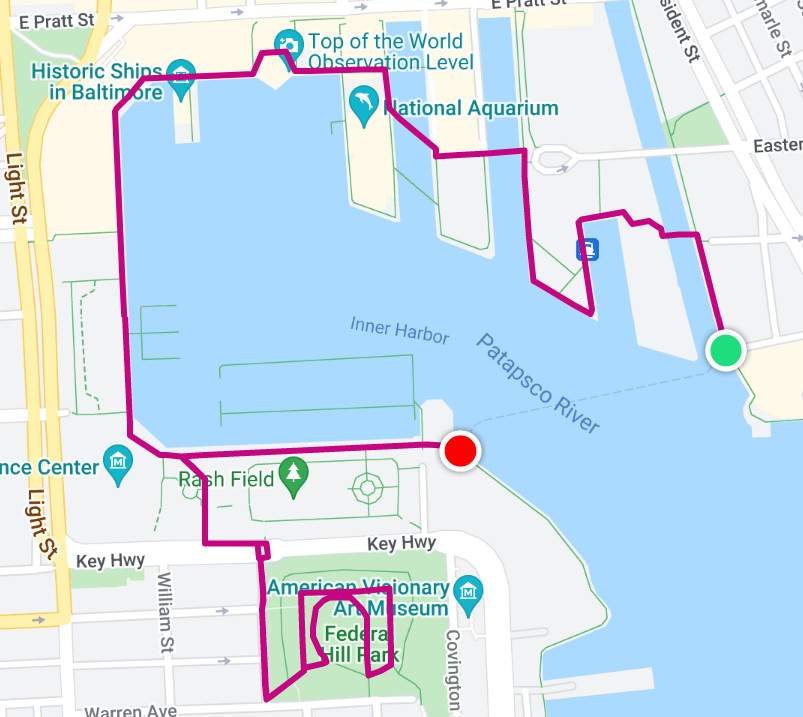 View and Download Course in MapMyRun: https://www.mapmyrun.com/routes/view/4888933549/ RELEASE WAIVERI know that participation in the NASIG Ramble is a potentially hazardous activity, which could cause injury or death. By my signature, I certify that I am medically able to perform this event, and am in good health, and I am properly trained.  I assume all risks associated with running in this event, including but not limited to: falls, contact with other participants, the effects of the weather, including high heat and/or humidity, traffic and all such risks being known and appreciated by me. Having read this waiver, for myself and anyone entitled to act on my behalf, waive and release the NASIG, its’ officers and members  from all claims or liabilities of any kind arising out of my participation in this event, even though that liability may arise out of negligence or carelessness on the part of the persons named in this waiver. PRINTED NAME: ________________________________SIGNATURE: ___________________________________         DATE: ________________                                                                 Please complete and leave the waiver at the NASIG registration desk by the end of Conference Day Monday, June 6.